How to use the Micro-USB on EZCOO product.We can control the switch and upgrade the switch via USB port.Please find a Micro-USB cable, connect to the USB port on the front panel to your windows PC(Laptop/Desktop). It will install the driver aromatically when the matrix connected, please wait for a minute..If you can’t find the device, please find the driver and install by manual.https://www.easycoolav.com/art/tech-support-a0040.htmlControlBaud Rate=57600bps, Data=8bit, Parity=None, Stop=1bit Double click the UartAssist.exe. Set the correct parameters and click <Open>Find the UartAssist.exe at https://www.easycoolav.com/art/tech-support-a0040.html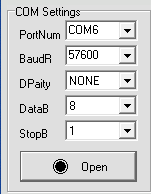 Command list：Please entry an “Enter” key after each command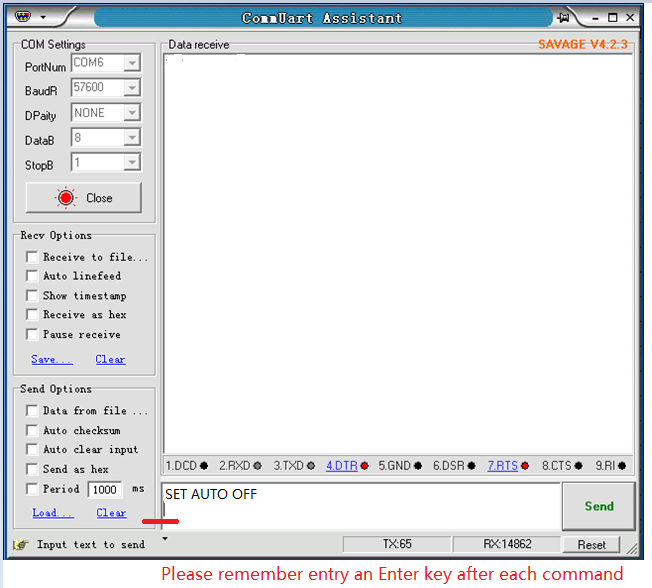 HDCP turn on/off via switch button on the front panel:Turn on HDCP (default)Press and hold down the switch button on the front panel, then power on the switch, keeping hold on the button about 5 seconds, you can see all LEDs intermittent flicker.It means HDCP is available. Turn off HDCPPress and hold down the switch button on the front panel, then power on the switch, keeping hold on the button about 5 seconds, you can see all LEDs cycle runs in orderIt means the HDCP have been removed in this switch.For more command, please send “H” to get command list.UpgradeBaud Rate=57600bps, Data=8bit, Parity=None, Stop=1bit Double click the UartAssist.exe. Set the correct parameters and click <Open>Send a command <ISP 32 1> +Enter, then click <Send> button.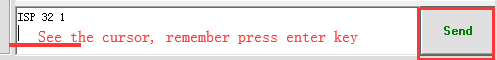 After you sent this command, you will see <JUMP TO ISP MODE...>,  and then click <Close>All LEDs on the switch will be off. △ DO NOT remove any connection on the switch at this time.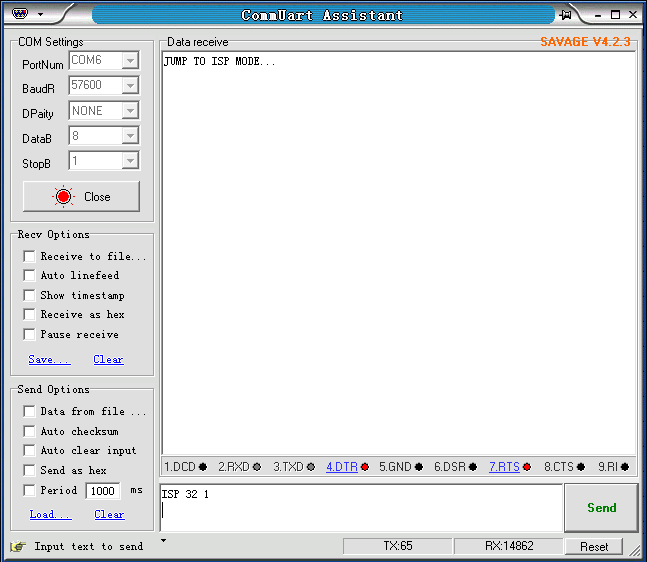 Then, double click the FlyMcu.exe, 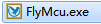 Following as below order:Search the portSelect 57600 bpsLoad the .hex fileStart to ISP (update)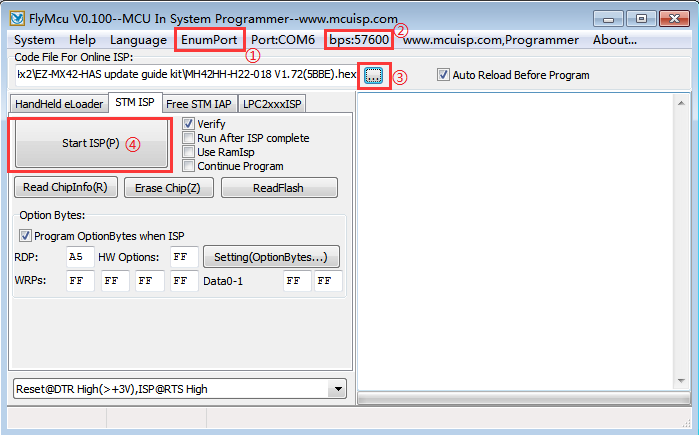 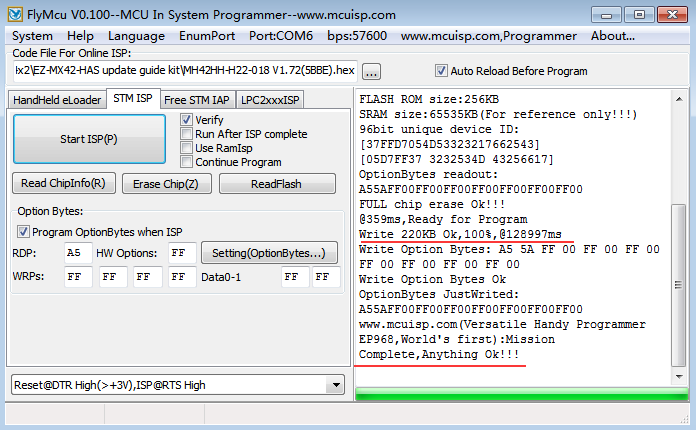 CommandFunctionSET AUTO OFFTurn off auto switch functionSET AUTO ONTurn on auto switch function (Default)SET RST:Rest the switch to factory defaultsSET OUT1 VS INySet output x to input y (X=1,y=1-4)SET CAS ENSet Cascade mode enable (Turn off HDCP)SET CAS DISSet Cascade mode Disable (Turn on HDCP)